DW Exception How to GuideHow to enter Also Allow exceptions using DWClick Exceptions Tab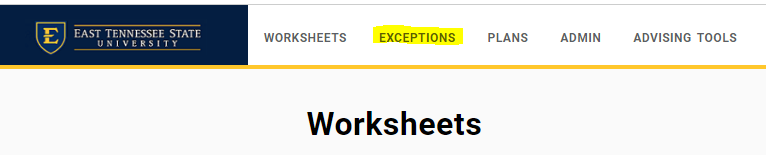 Find requirement that you want to editClick on the +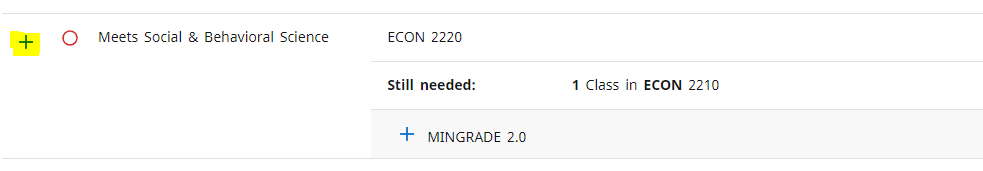 In the new window, choose Also Allow under Exception TypeFill in the Subject rubric and Number of the substituted classExample: ECON 2020Add Description“Allow ECON 2020 for ECON 2210”In this instance ECON 2020 is the substituted class and ECON 2210 is the required classThe detail field does not show on the audit so you can leave blank.Click Add Exception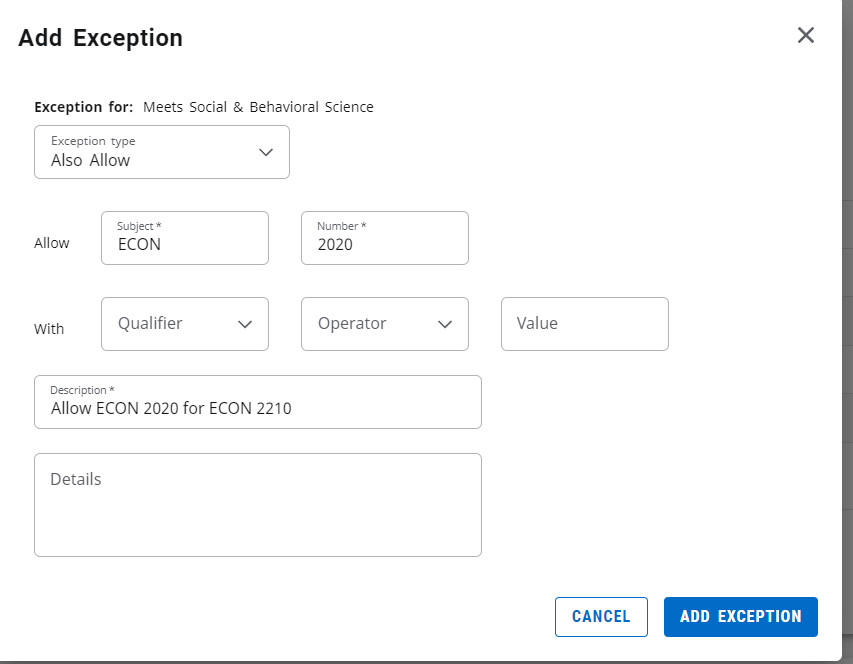 The exception should now saveClick Worksheets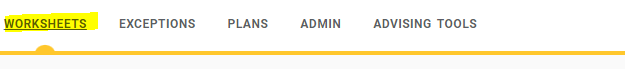 Find requirement and ensure exception has been added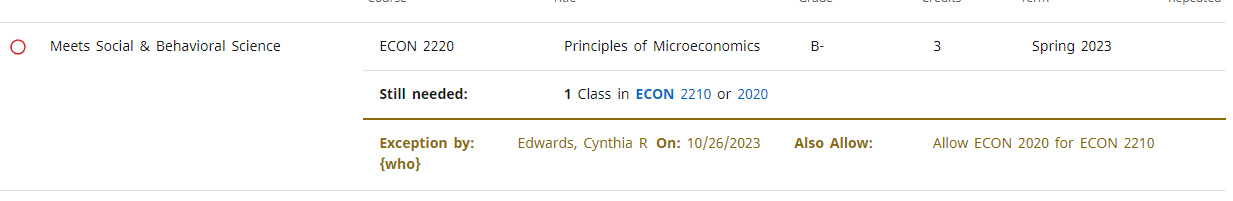 If the substituted class has not been completed yet, or not In-Progress it will show as an ORTechnically, the student should still be able to choose the required course, so that course has to stay as a choiceOnce one of the courses has been registered for, it will show as In-Progress like normalAdd note that defines exceptionHow to add a note in DWClick on the three dots in the right corner of the worksheet then Notes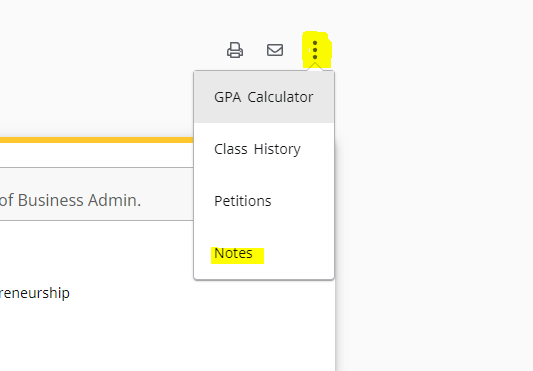 Click “ADD A NEW NOTE”Add description: Example: Allow ECON 2020 for ECON 2210 per advisor’s name (or whomever is approving exception)SAVE NOTEThe note will appear at the bottom of the audit. The notes cannot be deleted and will save with the final audit for graduation conferral processes.How to add an Also Allow Exception for a transfer elective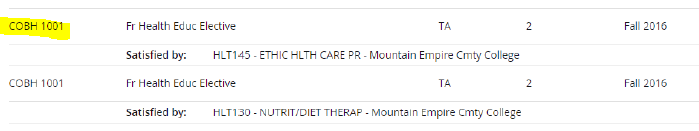 Use the “with qualifier” section of the exception window to specify which class to addQualifier: DW Transfer CourseOperator: equal toValue: the transfer course as listed on worksheet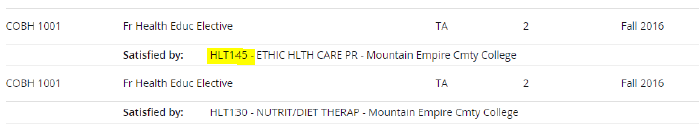 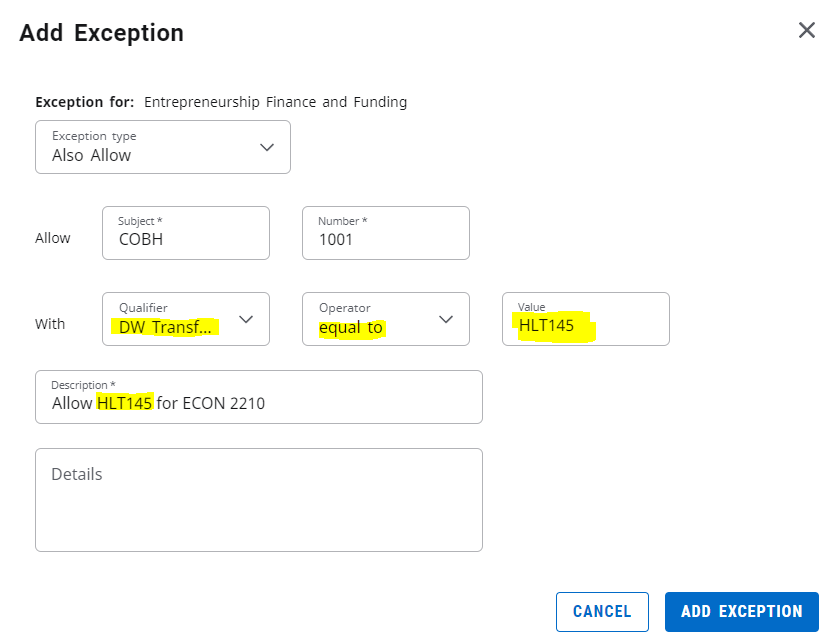 Add exceptionThe exception should now saveClick WorksheetsFind exception to ensure it was added correctlyAdd noteExample: Allow HLT145 for ECON 2210 per advisor’s name (or whomever is approving exception)